ZADATAK ZA PONEDJELJAK: UPIŠI BROJ KOJI NEDOSTAJE.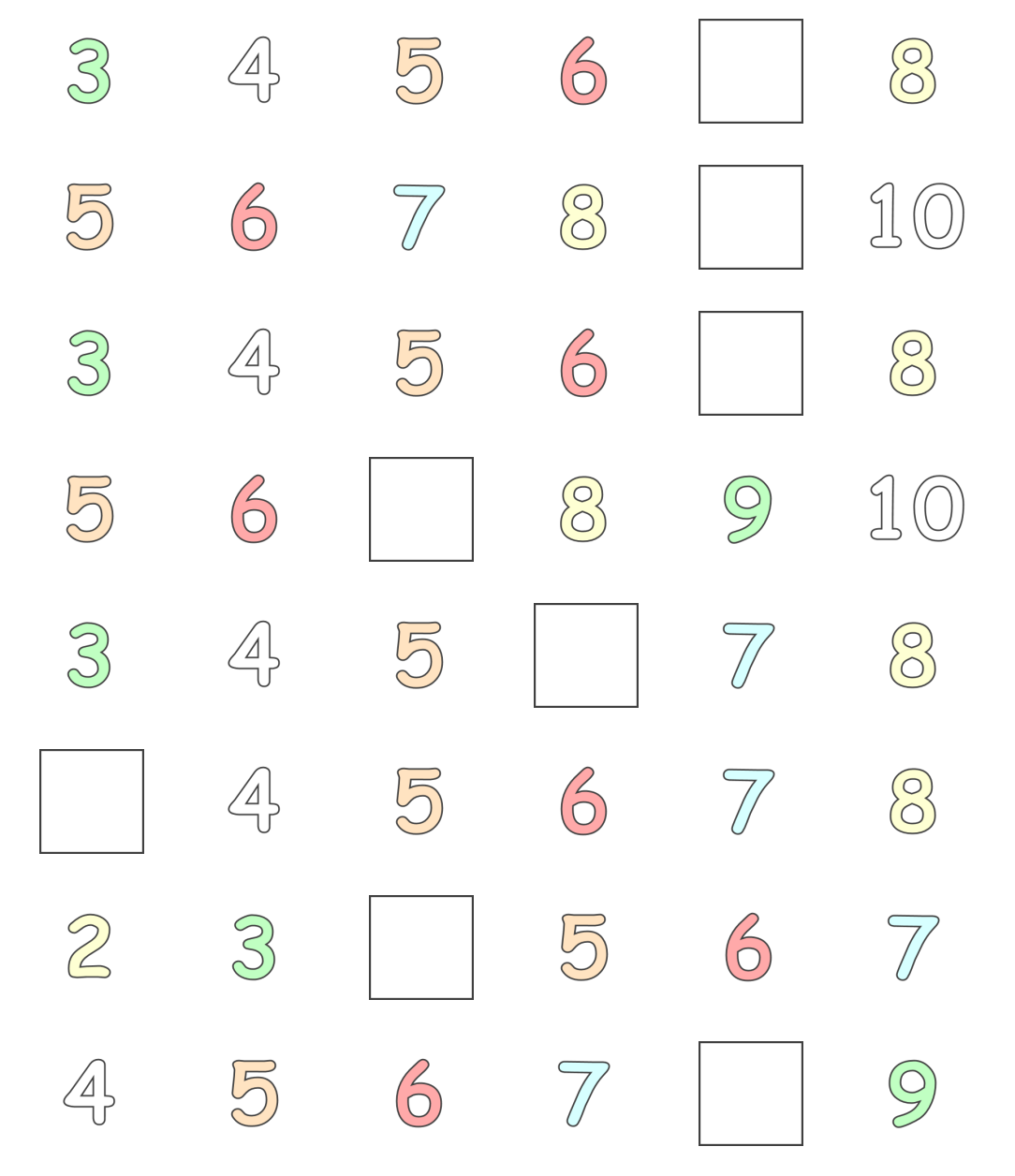 